.Introduction:  32 counts.SIDE, BEHIND, SIDE, HEEL, SIDE, IN FRONT, SIDE, HEELCOASTER BACK, HOLD, LOCK FORWARD, HOLDFWD R TURN ½  LEFT, FWD R HOLD , FWD L TURN ½ RIGHT, FWD L, HOLDFWD RIGHT, TURN ¼ LEFT, CROSS, HOLD, ROCK SIDE, RECOVER, CROSS, HOLDRIGHT TOE, HEEL, CROSS, HOLD, LEFT TOE, HEEL, CROSS, HOLDSIDE, TOGETHER, CROSS,  HOLD, SIDE, TOGETHER, CROSS, HOLDDance ends at 6:00 during Section 6 on Right Side, Together, Cross, Hold. Replace Left Side,Together, Cross, Hold with: Step back on left turning ¼ right, turn ¼ right stepping to side onright, step forward on left.Fishin' In The Dark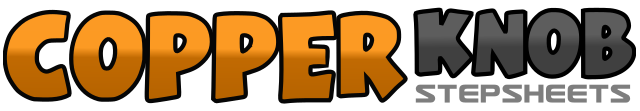 .......Count:48Wall:4Level:Beginner.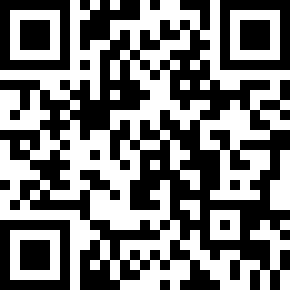 Choreographer:Rosalee Musgrave (USA) - October 2011Rosalee Musgrave (USA) - October 2011Rosalee Musgrave (USA) - October 2011Rosalee Musgrave (USA) - October 2011Rosalee Musgrave (USA) - October 2011.Music:Fishin' In the Dark - Nitty Gritty Dirt BandFishin' In the Dark - Nitty Gritty Dirt BandFishin' In the Dark - Nitty Gritty Dirt BandFishin' In the Dark - Nitty Gritty Dirt BandFishin' In the Dark - Nitty Gritty Dirt Band........1 – 4Step Right to right side, left behind right, step right to side, touch left heel diagonally forward5 – 8Step left to left side, cross right in front of left, step left to left side, touch right heel diagonally forward1 – 4Step right back, step left together next to right, step forward on right, hold5 – 8Step left forward, lock right outside and behind left, step left forward, hold1 – 4Step forward on right, turn ½ left stepping forward on left, step forward right, hold5 – 8Step forward on left, turn ½ right stepping forward on right, step forward on left, hold1 – 4Step forward right, turn ¼ left transferring weight to left, step right across left, hold5 – 8Rock left to left side, recover side right, cross left over right, hold1 – 4Touch right toe beside left, touch right heel beside left foot, step right across left, hold5 – 8Touch left toe beside right, touch left heel beside right foot, step left across right, hold1 – 4Step right to right side, step together left beside right, cross right over left, hold5 – 8Step left to left side, step together right beside left, cross left over right, hold